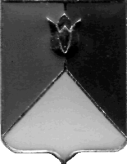 РОССИЙСКАЯ ФЕДЕРАЦИЯ АДМИНИСТРАЦИЯ КУНАШАКСКОГО МУНИЦИПАЛЬНОГО РАЙОНАЧЕЛЯБИНСКОЙ ОБЛАСТИПОСТАНОВЛЕНИЕот 20.01.2020 г. № 51О проведении  оценки регулирующего воздействия проектов муниципальных нормативных правовых актов	В соответствии с Постановлением Правительства Челябинской области от 25.12.2013 г. № 551-П «Об оценке регулирующего воздействия проектов муниципальных нормативных правовых актов и экспертизе муниципальных нормативных правовых актов, затрагивающих вопросы осуществления предпринимательской и инвестиционной деятельности»ПОСТАНОВЛЯЮ:	1. Утвердить План проведения оценки регулирующего воздействия проектов муниципальных нормативных правовых актов в Кунашакском муниципальном районе на 2020 год.2. Начальнику отдела информационных технологий администрации Кунашакского муниципального района Ватутину В.Р. разместить настоящее постановление на официальном сайте администрации Кунашакского муниципального района.3. Организацию выполнения настоящего постановления возложить на заместителя Главы района по инвестициям, экономике и сельскому хозяйству – руководителя Управления экономики Вакилова Р.Г.Глава района                                                                                            С.Н. Аминов оригинал подписан   ПРИЛОЖЕНИЕ   к постановлениюАдминистрацииКунашакского муниципального района от 20.01.2020 г.№ 51ПЛАНпроведения оценки регулирующего воздействия муниципальных нормативных правовых актов в Кунашакском муниципальном районе на 2020 год№п/пНаименование нормативного правового актаОрган -разработчикСтатус нормативного правового актаДата начала оценки регулирующего воздействияДата вступления в силу1.Постановление администрации Кунашакского муниципального района об утверждении муниципальной программы «Развитие малого и среднего предпринимательства, сельского хозяйства и рыбоводства в Кунашакском муниципальном районе на 2020-2022 годы»Управление экономики администрации Кунашакского муниципального района; Управление сельского хозяйства и продовольствия администрации Кунашакского муниципального района Действующий нормативный правовой акт2 квартал2020 г.от24.10.2019 г. № 1442